1.2.3.4.5.Company NameSite:Company NameSite: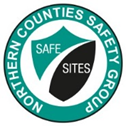 COSHH AssessmentCOSHH AssessmentSupplier:JewsonJewsonCOSHH Number13page 1Assessment By:Activity: Cleaning of brickwork using brushActivity: Cleaning of brickwork using brushReview DateAssessment DatePersons/Groups at RiskPersons/Groups at RiskOperatives, other contractors, publicOperatives, other contractors, publicNAME OF HAZARDOUS SUBSTANCE USED OR CREATEDSubstance: BRICK ACIDPlease add comments into boxes where required.Please add comments into boxes where required.Insert  in appropriate boxesInsert  in appropriate boxesYESNONOIs Manufacturers Safety Data Sheet available?Is Manufacturers Safety Data Sheet available?Is Manufacturers Safety Data Sheet available?Does the Substance have a Workplace Exposure Limit (WEL)? Does the Substance have a Workplace Exposure Limit (WEL)? Does the Substance have a Workplace Exposure Limit (WEL)? If the substance has a WEL please state. if un-sure check HSE document – EH40If the substance has a WEL please state. if un-sure check HSE document – EH40If the substance has a WEL please state. if un-sure check HSE document – EH401PPM per 8 hour period,2mg-m3Can a safer substance be used or can the substance be enclosed or extracted.Can a safer substance be used or can the substance be enclosed or extracted.Can a safer substance be used or can the substance be enclosed or extracted.Will employees be given information and training?Will employees be given information and training?Will employees be given information and training?Will Personal Protective Equipment be provided for employees?Will Personal Protective Equipment be provided for employees?Will Personal Protective Equipment be provided for employees?     State the standard of RPE (respirators)     State the standard of RPE (respirators)     State the standard of RPE (respirators)Not normally required where area is well ventilated     State the standard of Goggles or Spectacles     State the standard of Goggles or Spectacles     State the standard of Goggles or SpectaclesBSEN 166 3 goggles     State the standard of Gloves     State the standard of Gloves     State the standard of GlovesWear chemical resistant gloves (neoprene or nitrile) Contact glove supplier for exact type. Gloves to be changedat least every 4 hours.     State the standard of Overalls     State the standard of Overalls     State the standard of OverallsAcid resistant coveralls     State the standard of Boots     State the standard of Boots     State the standard of BootsBS EN 345     Other Equipment     Other Equipment     Other EquipmentAttach details if YESWill Exposure Monitoring and/or Control Measures be required?Will Exposure Monitoring and/or Control Measures be required?Will Exposure Monitoring and/or Control Measures be required?Attach details if YESWill Health Surveillance be necessary?Will Health Surveillance be necessary?Will Health Surveillance be necessary?Attach details if YESDoes this Substance need to be disposed of by a Waste Disposal Contractor?Does this Substance need to be disposed of by a Waste Disposal Contractor?Does this Substance need to be disposed of by a Waste Disposal Contractor?Does this Substance need to be disposed of by a Waste Disposal Contractor?Have all necessary First-aid requirements been provided?Have all necessary First-aid requirements been provided?Have all necessary First-aid requirements been provided?Have Storage requirements for the substance been provided/arranged on site?Have Storage requirements for the substance been provided/arranged on site?Have Storage requirements for the substance been provided/arranged on site?FIRST AID, FIRE FIGHTING, STORAGE & HANDLING, DISPOSAL AND ACCIDENTAL RELEASE INSTRUCTIONS ARE PROVIDED ON PAGES 2 & 3FIRST AID, FIRE FIGHTING, STORAGE & HANDLING, DISPOSAL AND ACCIDENTAL RELEASE INSTRUCTIONS ARE PROVIDED ON PAGES 2 & 3FIRST AID, FIRE FIGHTING, STORAGE & HANDLING, DISPOSAL AND ACCIDENTAL RELEASE INSTRUCTIONS ARE PROVIDED ON PAGES 2 & 3Number of Sheets attached to this AssessmentNumber of Sheets attached to this AssessmentNumber of Sheets attached to this AssessmentFIRST AID INSTRUCTIONSFIRST AID INSTRUCTIONSFIRST AID INSTRUCTIONSFIRST AID INSTRUCTIONSFIRST AID INSTRUCTIONSFIRST AID INSTRUCTIONSFIRST AID INSTRUCTIONSRoute of Exposure, orType of InjuryFirst Aid TreatmentFirst Aid TreatmentFirst Aid TreatmentFirst Aid TreatmentFirst Aid TreatmentFirst Aid TreatmentSkin Contact Immediately remove contaminated clothing and wash before re-use. Wash the skin immediately with soap and water. Get medical attentionif irritation persists after washing.Immediately remove contaminated clothing and wash before re-use. Wash the skin immediately with soap and water. Get medical attentionif irritation persists after washing.Immediately remove contaminated clothing and wash before re-use. Wash the skin immediately with soap and water. Get medical attentionif irritation persists after washing.Immediately remove contaminated clothing and wash before re-use. Wash the skin immediately with soap and water. Get medical attentionif irritation persists after washing.Immediately remove contaminated clothing and wash before re-use. Wash the skin immediately with soap and water. Get medical attentionif irritation persists after washing.Immediately remove contaminated clothing and wash before re-use. Wash the skin immediately with soap and water. Get medical attentionif irritation persists after washing.Eye Contact Promptly wash eyes with plenty of water or eye wash solution while lifting the eyelids.If possible remove any contact lenses and continue towash. Get medical attention.Promptly wash eyes with plenty of water or eye wash solution while lifting the eyelids.If possible remove any contact lenses and continue towash. Get medical attention.Promptly wash eyes with plenty of water or eye wash solution while lifting the eyelids.If possible remove any contact lenses and continue towash. Get medical attention.Promptly wash eyes with plenty of water or eye wash solution while lifting the eyelids.If possible remove any contact lenses and continue towash. Get medical attention.Promptly wash eyes with plenty of water or eye wash solution while lifting the eyelids.If possible remove any contact lenses and continue towash. Get medical attention.Promptly wash eyes with plenty of water or eye wash solution while lifting the eyelids.If possible remove any contact lenses and continue towash. Get medical attention.Inhalation Remove victim immediately from source of exposure. Provide rest, warmth and fresh air. Get medical attention if any discomfortcontinuesRemove victim immediately from source of exposure. Provide rest, warmth and fresh air. Get medical attention if any discomfortcontinuesRemove victim immediately from source of exposure. Provide rest, warmth and fresh air. Get medical attention if any discomfortcontinuesRemove victim immediately from source of exposure. Provide rest, warmth and fresh air. Get medical attention if any discomfortcontinuesRemove victim immediately from source of exposure. Provide rest, warmth and fresh air. Get medical attention if any discomfortcontinuesRemove victim immediately from source of exposure. Provide rest, warmth and fresh air. Get medical attention if any discomfortcontinuesIngestionDo not induce vomiting. Immediately rinse mouth and drink plenty of water. Get medical attention immediately!Do not induce vomiting. Immediately rinse mouth and drink plenty of water. Get medical attention immediately!Do not induce vomiting. Immediately rinse mouth and drink plenty of water. Get medical attention immediately!Do not induce vomiting. Immediately rinse mouth and drink plenty of water. Get medical attention immediately!Do not induce vomiting. Immediately rinse mouth and drink plenty of water. Get medical attention immediately!Do not induce vomiting. Immediately rinse mouth and drink plenty of water. Get medical attention immediately!General InformationFIRE FIGHTING MEASURESFIRE FIGHTING MEASURESHazardMeasuresFire  The product is non-combustible. Use fire-extinguishing media appropriate for surrounding materials.StabilityStable under normal temperature conditions.Decomposition ProductsNoneMANUFACTURERS INFORMATIONMANUFACTURERS INFORMATIONManufacturers Name and AddressReagent Chemical ServicesWhitehouse Industrial EstateRuncorn WA7 3DLManufacturers Health & Safety Data Sheet Reference249524 Hour Emergency Telephone Number01928 716903Regulatory Information: Warning Label PhrasesH290 May be corrosive to metals. H314 Causes severe skin burns and eye damage. H335 May cause respiratory irritation.P260 Do not breathe vapour/ spray. P271 Use only outdoors or in a well-ventilated area. P280 Wear protective gloves/ protective clothing/ eye protection/ face protection.P305+P351+P338 IF IN EYES: Rinse cautiously with water for several minutes. Remove contact lenses, if present and easy to do. Continue rinsing.P310 Immediately call a POISON CENTER/ doctor. P501 Dispose of contents/ container in accordance with local regulations.STORAGE AND HANDLINGSTORAGE AND HANDLINGHazardMeasuresHandling Avoid spilling, skin and eye contactStorageStore in tightly closed original container in a dry and cool place.DISPOSAL MEASURESDISPOSAL MEASURESHazardMeasuresPollution of water courses or drainsDispose of waste and residues in accordance with local authority requirements.ACCIDENTAL RELEASE MEASURESACCIDENTAL RELEASE MEASURESHazardMeasuresSpillageSmall Spillages Absorb with inert, non-combustible material. Large Spillages Dam and absorb spillages with sand, earth or other inert,non-combustible material. Collect spillage in containers, seal securely and deliver for disposal according to local regulations. spillage site well with water and detergent, be aware of the potential for surfaces to become slippery. Containers with collected spillagemust be properly labelled with correct contents and hazard symbol. Wash thoroughly after dealing with a spillage.USAGE/EXPOSUREUSAGE/EXPOSUREFrequency and Duration of useMaximum number of people involved in activityQuantities stored/usedExposure levelsName:Signature:Date:Name:Signature:Date: